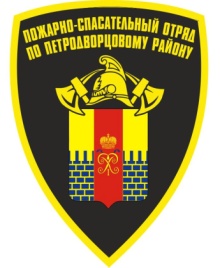 По многолетним наблюдениям противопожарной службы города, холода традиционно влекут за собой увеличение количества пожаров, вызванных нарушением правил эксплуатации электрообогревательных приборов и перегрузкой электросетей.Поэтому, упреждая возможные трагедии, пожарная часть (профилактическая) «Пожарно-спасательного отряда имени князя А.Д. Львова противопожарной службы СПб по Петродворцовому району СПб» напоминает основные правила пользования электроприборами.Кроме того, следите за тем, чтобы электровилки и розетки не нагревались, поскольку это первый признак неисправности электроприбора или перегрузки сети.Помните, что наиболее безопасны обогреватели закрытого типа.                     При возникновении пожара:1 вызовите пожарную охрану; 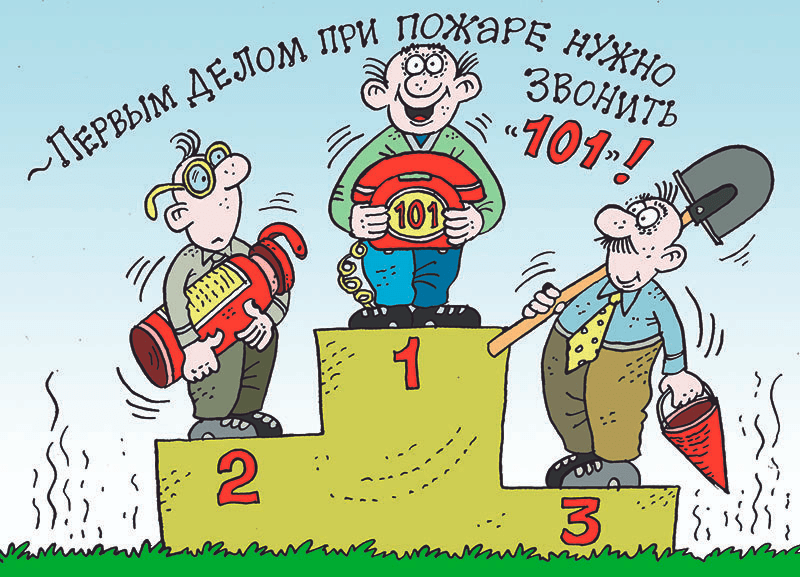 2 примите меры по эвакуации людей; 3 приступите к тушению пожара первичными средствами пожаротушения.Обогреватели должны устанавливаться на свободном месте вдали от мебели, занавесок и постельного бельяНельзя располагать их на проходах и в тех местах, где на прибор может что-то упастьОпасно включать в одну розетку одновременно несколько приборов, а также пропускать провод от обогревателя под коврами и паласами, это может привести к его перетиранию.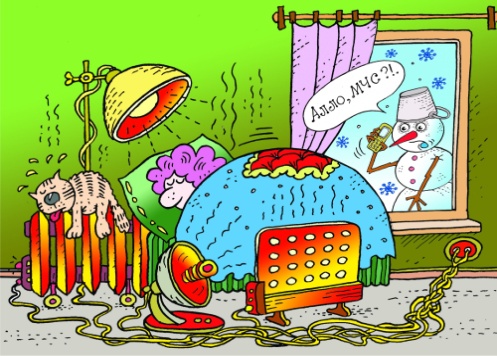 Категорически запрещается:Пользоваться электрообогревателями кустарного производстваПользоваться неисправными выключателями и розеткамиИспользовать обогреватели для сушки бельяЭксплуатировать электронагреватели без огнестойких подставокОставлять включенные приборы без присмотра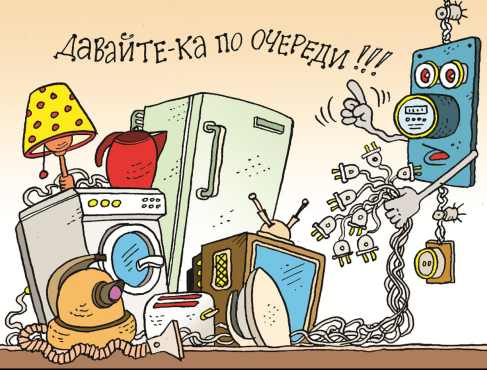 